LEERDAMSE HENGELAARSVERENIGING “DE SNOEK”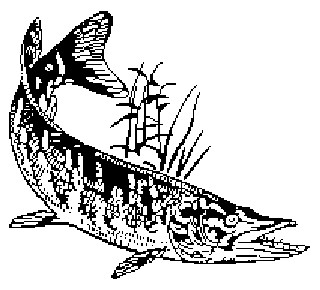 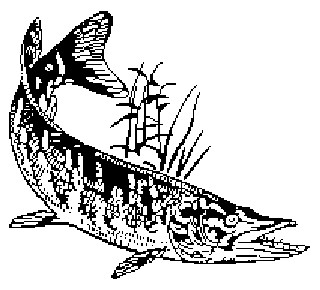 Opgericht 25 oktober 1931     Aangesloten via Federatie “Midden Nederland” bij Sportvisserij Nederland	          Zie clubblad en website: www.lhvdesnoek.nl voor nadere info.Aanmelden/vragen per mail: jeugdlhvdesnoek1931@hotmail.com of telefonisch 0610198248/0623861598 .	Jeugdactiviteiten 2024		Wedstrijdrooster competitie (voor álle jeugdleden tot 16 jaar)Dinsdag	14 Mei *		Van Leyenburgstraat Leerdam NoordDinsdag      28 Mei *		Lichte Kade aan de HoogeindDinsdag	11 Juni *		Meerblauw/Saffierlaan wijk BroekgraafDinsdag	25 Juni*		Lichte Kade aan de HoogeindDinsdag	9 Juli *		Haven (tegenover de glasblazerij)Dinsdag	3 Sept *		Meerblauw/Saffierlaan wijk Broekgraaf* Loting is om 18:00 uur en er wordt van 18:30 uur tot 20:00 uur gevist.Overige wedstrijden (voor álle jeugdleden tot 16 jaar)Vrijdag 28 Juni*	Leerdams Kampioenschap wisseltrofee. Locatie 			Meerblauw/Saffierlaan wijk Broekgraaf.Vrijdag 30 Aug.*  G.POS TROFEE wisseltrofee. Locatie Meerblauw/Saffierlaan			Wijk Broekgraaf.* Loting is om 18:00 uur, er word gevist van 18:30 uur tot en met 20:00 uur.ROOFVISACTIVITEIT  12 oktober roofvissen, start 8.00 uur LRC richting Leerdam Noord vandaaruit via Loosdorp weer terug richting LRC, terug 13.00 uur.Overige activiteiten (voor álle jeugdleden tot 16jaar + familie.	Feestavond!! Zaterdag 19 Oktober In het clubgebouw van de SNOEK.Ook word er een activiteit forelvissen georganiseerd op een nog te bepaalde vast gestelde datum. Informatie hierover in de loop van het jaar. Max 20 deelnemers.ViscursusOok starten we dit jaar weer met cursussen vissen met de vaste hengel in het Clubgebouw  van de SNOEK, 19 mrt, 26 mrt, 2 apr en 9 apr zijn met aansluitend het examen met diploma uitreiking de datums van de vislessen.3 Mei proefvissen Van Leyenburgstraat Leerdam Noord 18.30 uur.De cursus word gegeven door een vismeester met ondersteuning van een viscoach.De jeugd mag ook aan de seniorenwedstrijden deelnemen: zie programma clubbladVoorwaarden jeugdwedstrijden: Iedere deelnemer moet geheel zelfstandig kunnen vissenVissen die door ouders worden gevangen tellen niet mee voor de wedstrijd.Bovenstaande activiteiten zijn altijd onder voorbehoud.